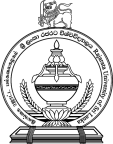 Faculty of Applied SciencesRajarata University of Sri LankaIndividual Contribution ReportofGroup Project – ICT 3411Group Project – COM 3405for the degree ofB.Sc. (General) in Information TechnologyB.Sc. (General) in Applied Sciences(Leave this page blank)Details of the ProjectGuideline to fill the individual contribution reportThis document should be prepared using a word processor, clear and coherent.Fill the details of all the supervisors on the document (the student may copy the same structure given in the details page).The students should attach the content which explains their contribution after the guideline page.This document should be printed on both sides of A4 papers (do not print with colors).Submission Guidelines for individual contribution reportThe group must submit a soft copy of finalized document to the university LMS, as an electronic book (.pdf) on or before the deadline.Meanwhile, a hard copy of the document must be submitted to the department on or before the deadline.(Leave this page blank)Objectives of the Project Note: Please add extra rows if necessaryFunctional Requirements of the ProjectNote: Please add extra rows if necessaryNon-functional Requirements of the Project Note: Please add extra rows if necessaryIndividual Contribution to the ProjectNOTE: This must be filled in the order of the student details given in the project detail page in this document. Use numbering method given above to fill each column except last column.Project TitleProject Title:Details of the studentsDetails of the studentsDetails of the studentsDetails of the studentsDetails of the studentsDetails of the students1NameNameName:Registration IDRegistration IDRegistration ID:Index No.Index No.Index No.:2NameNameName:Registration IDRegistration IDRegistration ID:Index No.Index No.Index No.:3NameNameName:Registration IDRegistration IDRegistration ID:Index No.Index No.Index No.:4NameNameName:Registration IDRegistration IDRegistration ID:Index No.Index No.Index No.:5NameNameName:Registration IDRegistration IDRegistration ID:Index No.Index No.Index No.:Details of Supervisor(s)Details of Supervisor(s)Details of Supervisor(s)Details of Supervisor(s)Details of Supervisor(s)Details of Supervisor(s)NameNameName:Department / UnitDepartment / UnitDepartment / Unit:InstituteInstituteInstitute:#ObjectiveOBJ 1OBJ 2OBJ 3OBJ 4#Functional RequirementFUN 1FUN 2FUN 3FUN 4#Non-functional RequirementNON 1NON 2NON 3NON 4Serial No.Objectives covered by the studentFunctional Requirement(s) covered by the studentNon-functional Requirement(s) covered by the studentOther tasks of the project covered by the student12345